Pearson Lab Bench 6-1: Bacterial TransformationKey Concepts:True or False: A bacterial colony is a single bacterium.What is the purpose of LB agar?What is ampicillin?True or False: For cells to be made competent, they should be actively dividing.What phase of cell growth should the E. coli cells be in for this lab?  _______________ Why?Design of the Experiment: Transformation ProcedureWhy will normal E. coli not grow on agar with ampicillin?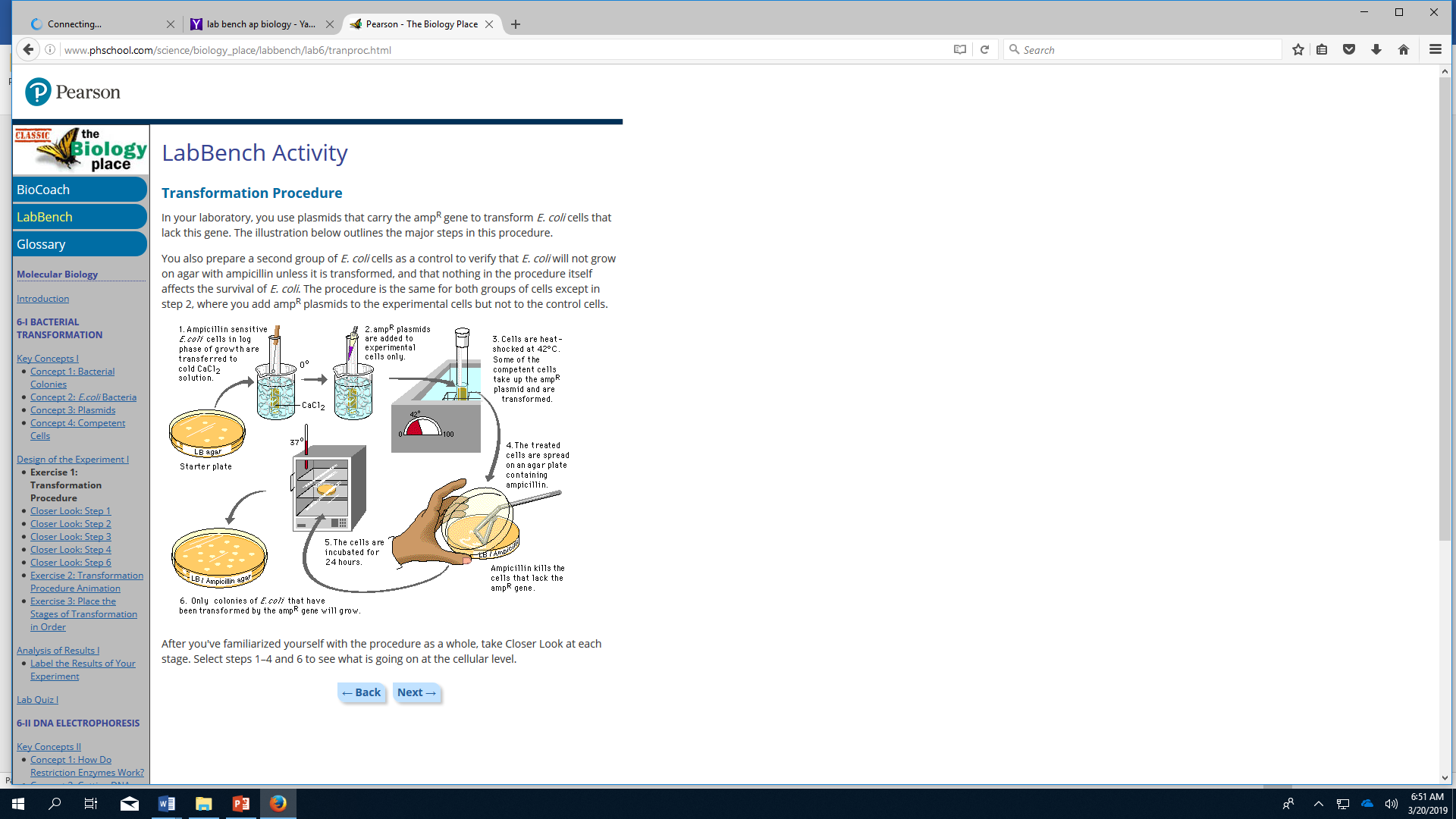 Record the correct letter sequence for the procedure: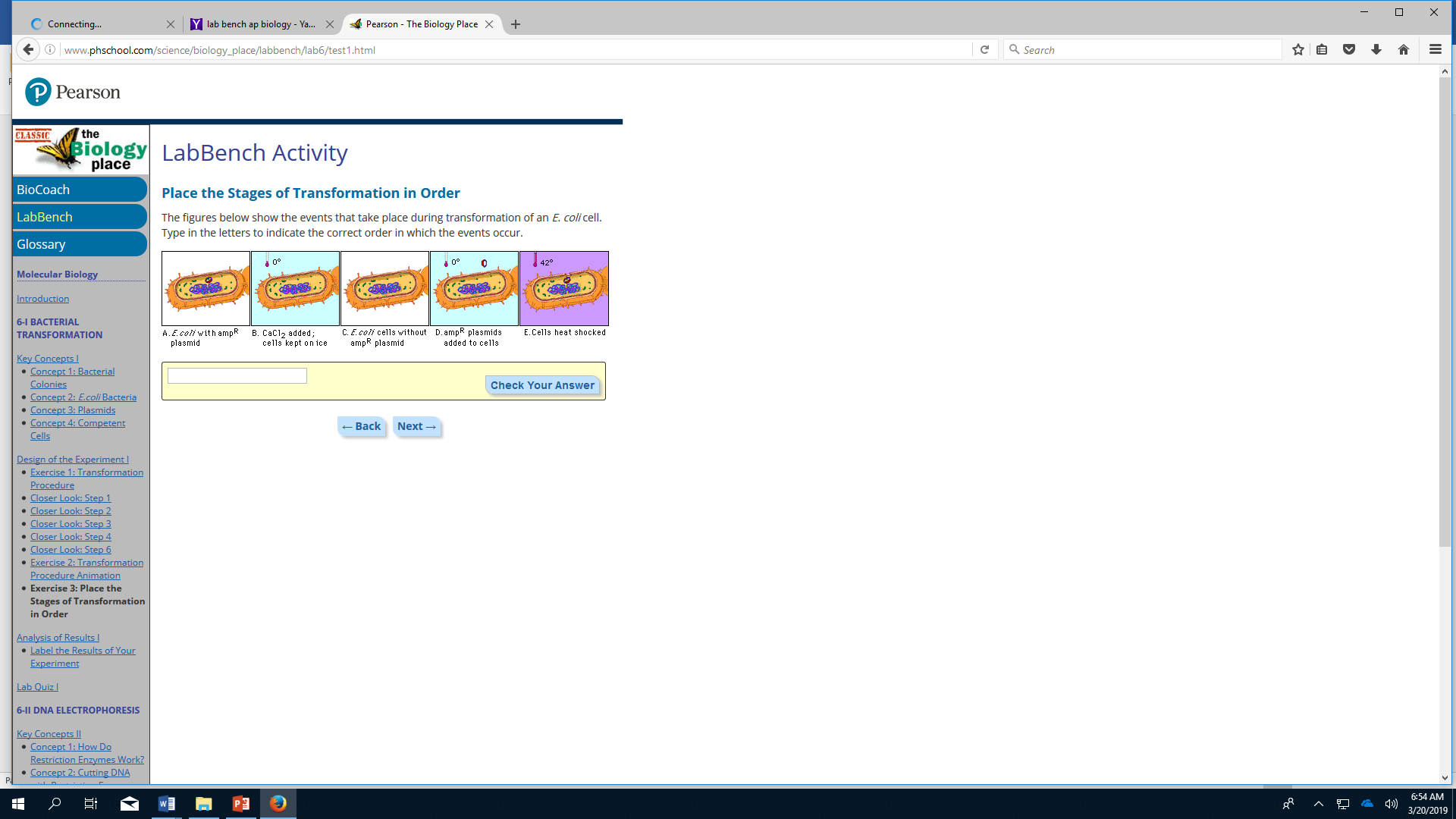 __________________________________________Select the correct answers: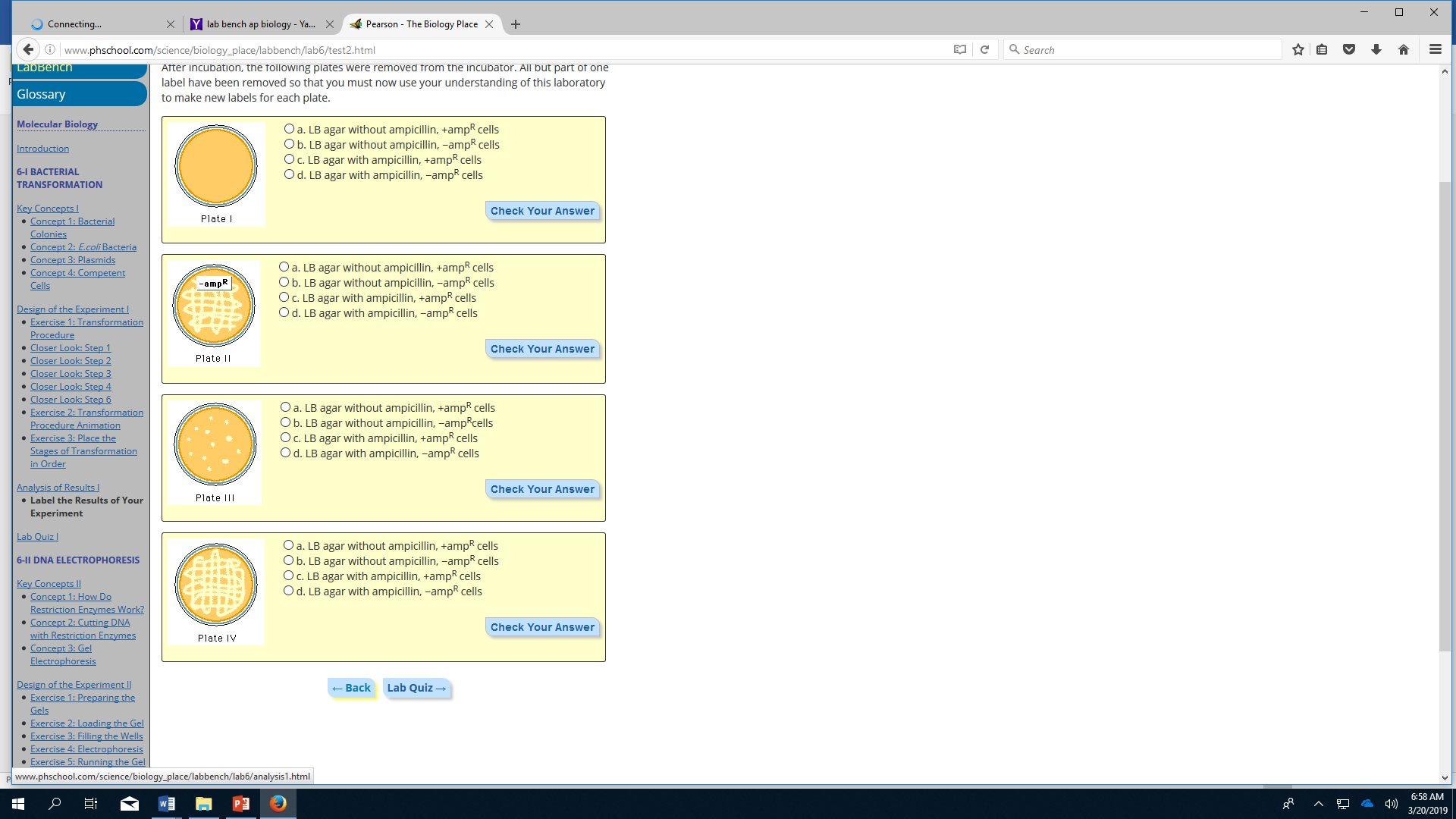 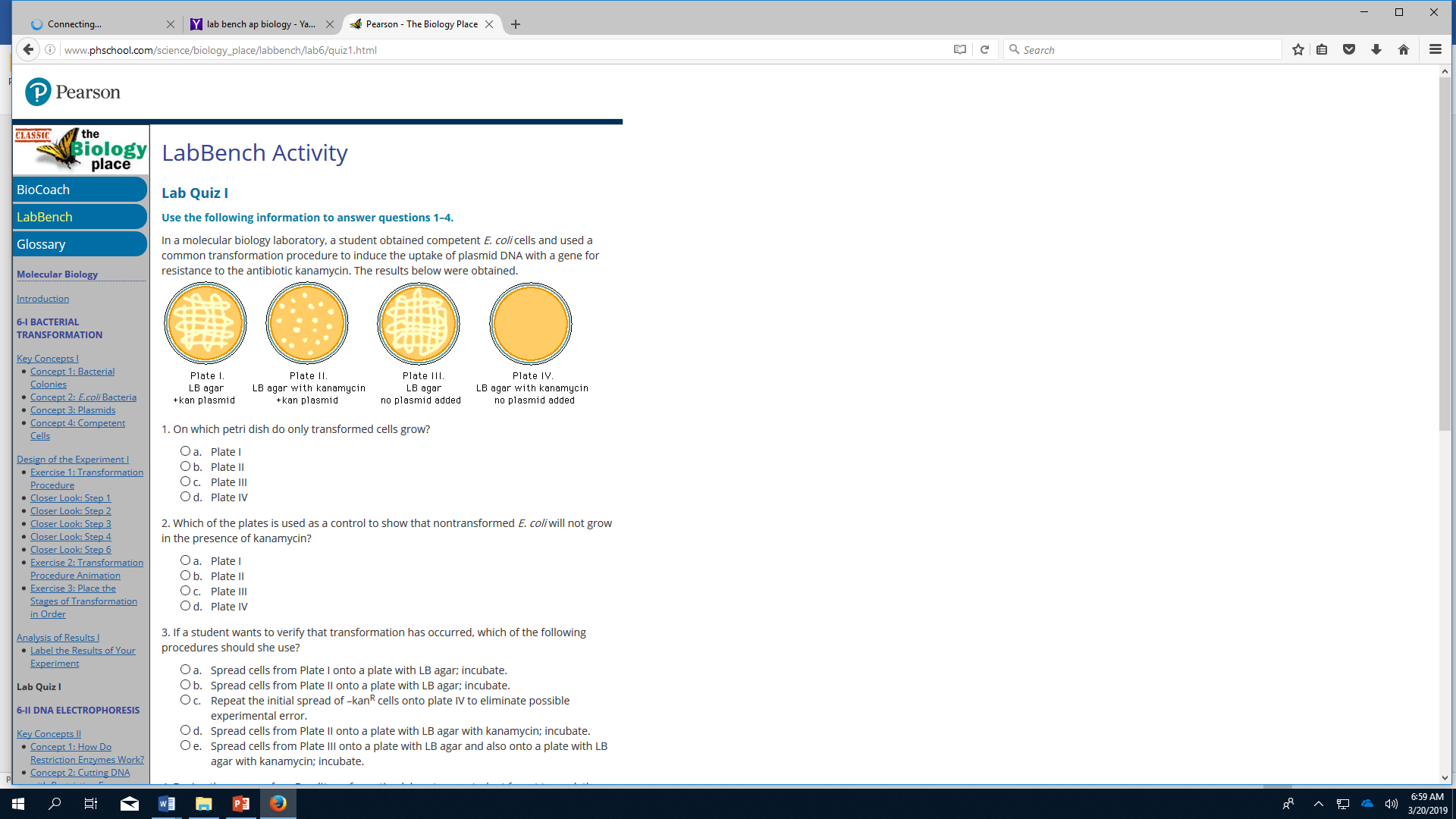 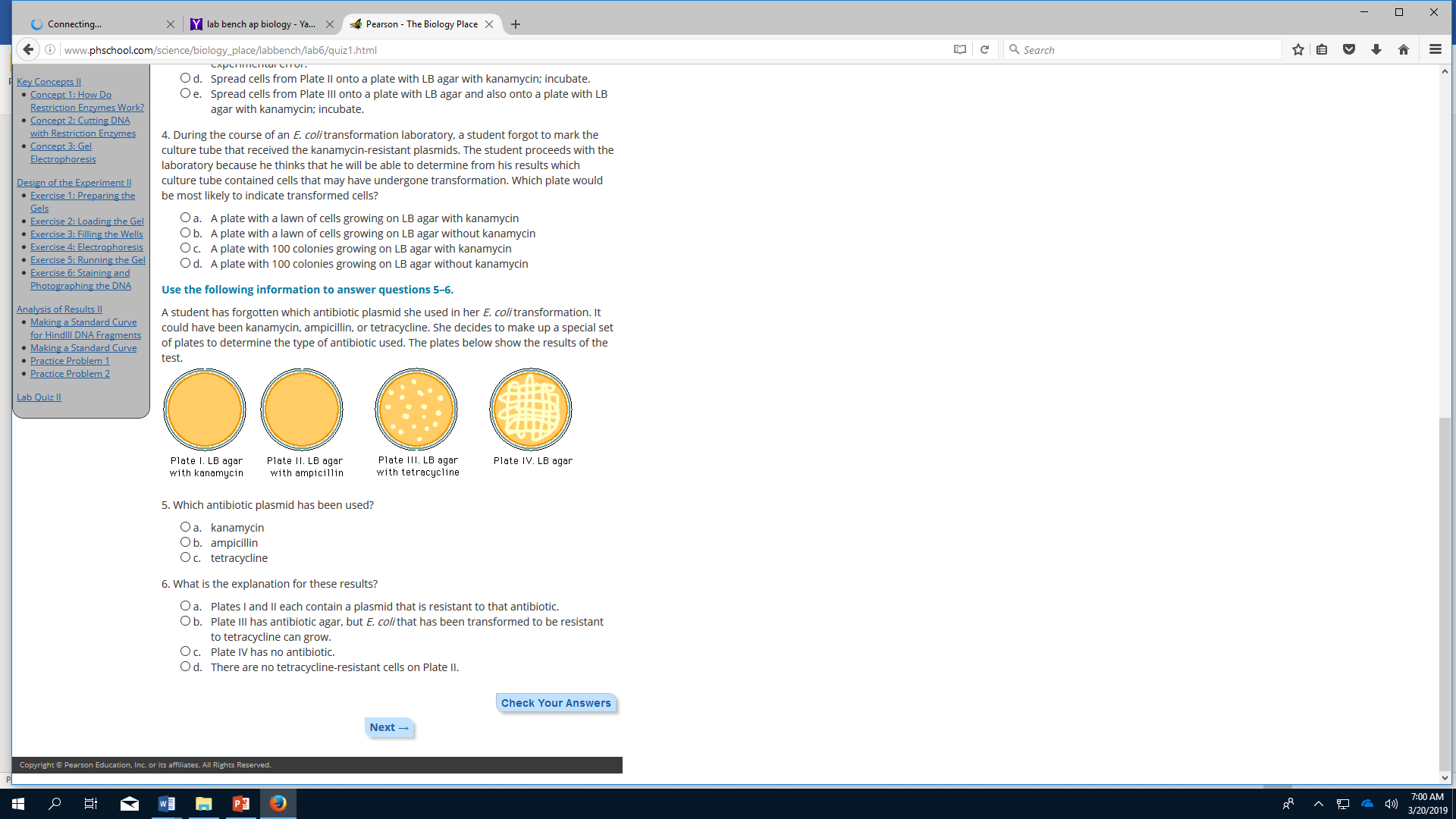 